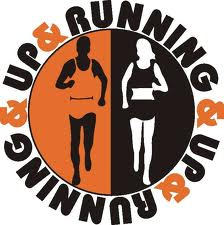 Up and Running Winter Walking LeagueDecember 18th 2016. Ramsey. Isle of Man10 km2 km1 kmNo.NameAgeClubActual TimeH/C Time77Adam KillipSMUA59:441:18:1769Norbert WillM80NIVAC1:13:321:18:3714Janna KellyW45NAC1:08:201:19:2615Hannah HunterSWMH51:371:19:2821Kathryn CloughW40IOMVAC1:02:581:19:5078Andy GreenM60MH1:00:031:19:5237Rob ClynesM50UA1:11:281:20:1727Maura KellyW45NAC1:09:161:20:1820Richard WildM45NAC58:531:20:3229Angela CorkishW70IOMVAC1:11:471:20:3954Stephanie QuayleW50UA1:02:081:20:4122Louise HollingsW35IOMVAC1:04:411:20:5318Dale FarquharSMMH50:021:20:5363Dick CallinM55UA1:00:071:20:5868Chris CaleM45MH56:521:20:5934Richard LeighM45UA1:02:501:21:1735Steve ParkerM50UA1:09:281:21:2338Gordon ErskineM70UA1:11:501:21:2845Tony EdwardsM50UA58:361:21:4331Sharon CainW45WAC1:04:401:21:4623Ray BeattieM55MH1:01:281:21:5717Jayne FarquharW45MH1:02:111:22:0036Angela RobinsonW45UA1:08:301:22:0760May HooperW45UA1:13:561:22:1467Stewart JonesM45MH1:00:181:23:2430Trevor NewtonM55MH1:08:241:23:4172James QuirkM40MH58:251:24:0843Mick HolgateM70MH1:13:301:25:485 kmRaceNo.NameAgeClubActual TimeH/C Time5km126Sarah BassettW40MH39:0700:51:255km132Debbie JamesW45UA41:0900:52:505km131Lynn RyanW55UA41:1100:52:525km136Voirrey CainW50NAC34:3900:52:535km133Ron RonanM70MH41:5300:53:255km123Stephen WaddingtonU17MH28:1400:53:305km135Erika KellySWNAC25:2700:53:415km113Enid WatsonW65IOMVAC34:5300:53:475km134Marie JacksonW55MH28:4700:54:035km111Sarah GoldsmithW70IOMVAC41:4700:54:135km118Sarah NashW40Manx Tri34:1700:54:215km122Maeve JonesW35UA38:1600:54:415km103Maureen OatesW70UA47:1300:55:44No.NameAgeClubBest 109Abbie EdwardsU13GUA14:00127Daniel BassettU11BMH14:35No.NameAgeClubBest 119Olivia CorranU11GMH6:42125Grayse Fletcher8UA7:07128Connor Bassett7MH9:27